О внесении изменений в постановление администрации Цивильского района Чувашской Республики от 25.01.2013 г. № 53 «Об утверждении Положения об организации питания обучающихся в муниципальных общеобразовательных учреждениях Цивильского района»В соответствии с ч.1 статьи 7 Федерального закона от 27.07.2010 г. № 210-ФЗ "Об организации предоставления государственных и муниципальных услуг", администрация Цивильского района            ПОСТАНОВЛЯЕТ:1. Внести в  Положение  об организации питания обучающихся в муниципальных общеобразовательных учреждениях Цивильского района, утвержденное  постановлением администрации Цивильского района от 25.01.2013 г. № 53  (далее – Положение)  следующие изменения:1.1.Абзац 2 п.5.3 Положения изложить в следующей редакции:«Льготное горячее питание предоставляется на основании заявлений родителей (законных представителей) с приложением документов, подтверждающих статус "Многодетная семья». Родители (законные представители) вправе предоставить справку о признании семьи малоимущей в учреждение по собственной инициативе.»2. Настоящее постановление вступает в силу после его официального опубликования (обнародования).Глава администрации	Цивильского района	                    С.Ф.Беккер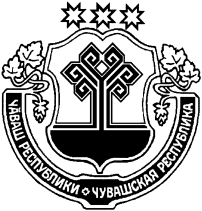 ЧӐВАШ  РЕСПУБЛИКИҪĔРПӰ РАЙОНĔЧУВАШСКАЯ РЕСПУБЛИКАЦИВИЛЬСКИЙ РАЙОНҪĔРПӰ РАЙОН АДМИНИСТРАЦИЙĔЙЫШӐНУ2021 ç. юпа уйӑхĕн 13-мĕшĕ 436 № Ҫӗрпÿ хули АДМИНИСТРАЦИЯЦИВИЛЬСКОГО РАЙОНАПОСТАНОВЛЕНИЕ13 октября 2021 года № 436г. Цивильск